INDICAÇÃO Nº 2718/2014“Sugere ao Poder Executivo Municipal, que efetue manutenção na rede de energia do C.E.M. “José Aparecido Rocha”, no Jardim Laudisse”.Excelentíssimo Senhor Prefeito Municipal, Nos termos do Art. 108 do Regimento Interno desta Casa de Leis, dirijo-me a Vossa Excelência para sugerir que, por intermédio do Setor competente, efetue manutenção na rede de energia nas dependências do Centro Esportivo.Justificativa:                     Um grupo de atletas procurou por este vereador, indignados com a situação do C.M.E. “José Aparecido Rocha”, localizado no Jardim Laudissi, onde, após a pratica de esportes, os atletas são obrigados a tomar banho frio, pois segundo o zelador a rede esta danificada há muito tempo. Plenário “Dr. Tancredo Neves”, em 04 de agosto de 2.014.Gustavo Bagnoli-vereador-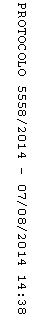 